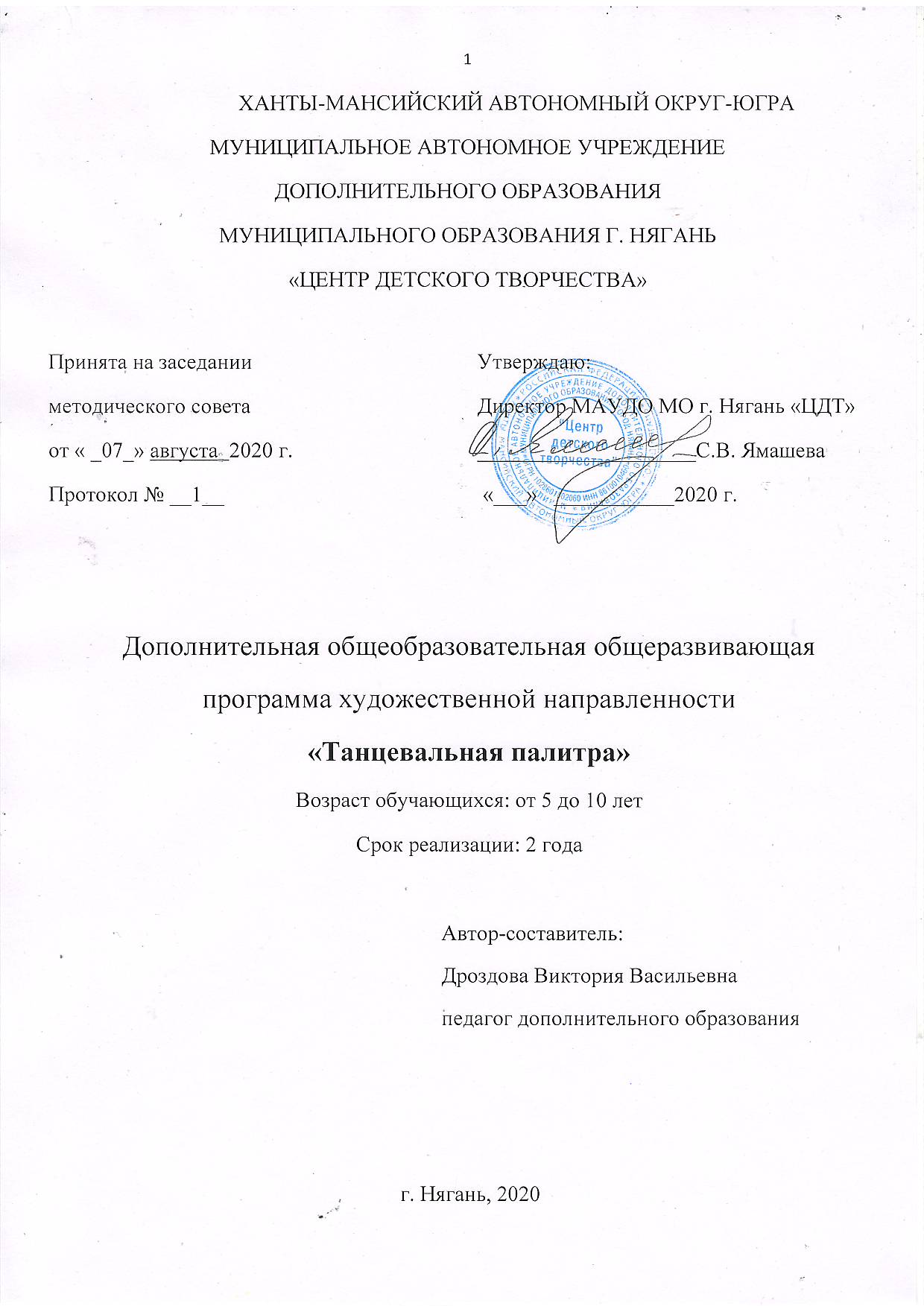 Пояснительная запискаДополнительная общеобразовательная общеразвивающая программа «Танцевальная палитра» реализуется в рамках художественной направленности. Программа разработана в соответствии с нормативно-правовыми документами:1. Федеральный закон от 29.12.2012 года № 273-ФЗ «Об образовании в Российской Федерации».2. Приказ Министерства просвещения Российской Федерации от 09.11.2018г. № 196 «Порядок организации и осуществления образовательной деятельности по дополнительным общеобразовательным программам».3. СанПиН 2.4.4.3172-14 «Санитарно-эпидемиологические требования к устройству, содержанию и организации режима работы образовательных организаций дополнительного образования детей» (Постановление Главного государственного санитарного врача Российской Федерации от 4 июля 2014 г. № 41).4. Письмо Министерства образования и науки Российской Федерации от 18.11.2015 г. № 09-3242 «Методические рекомендации по проектированию дополнительных общеразвивающих программ».5. Письмо Роспотребнадзора от 08.05.2020 №02/8900-2020-24 "О направлении рекомендаций по организации работы образовательных организаций".6. Санитарно-эпидемиологические правила СП 3.1/2.4. 3598-20 «Санитарно-эпидемиологические требования к устройству, содержанию и организации работы образовательных организаций и других объектов социальной инфраструктуры для детей и молодежи в условиях распространения новой коронавирусной инфекции (COVID – 19)»Танец – это истинный праздник для души и тела. Таких праздников существует огромное многообразие – это балет и бальные танцы, рок-н-ролл и сальса, румба и танго, классический вальс. И, наверняка, из разнообразия танцевальных направлений каждый найдет то, что ему по душе.	Есть хорошая пословица «Если Вы умеете говорить – Вы умеете петь, если Вы умеете ходить – Вы умеете танцевать». Все мы умеем танцевать, в каждом из нас живет танцор. Для этого нужно только на время уединиться и поставить музыку, которая Вам нравится, забыть обо всем, что тревожит и просто расслабиться. Да, и надо знать, что вы танцуете не для кого-то, а просто – для души.Дети  танцевать точно любят, им весело, они радуются, представляют себя в разных образах, фантазируют и развиваются. Они учатся целеустремленности,  добиваются правильного исполнения того или иного движения, в зависимости от  стиля танца. Приобретенный опыт может быть полезен на протяжении всей жизни. Как здорово, если ребенок, исполнив танец, блеснет на школьном мероприятии, поздравит дорогого человека с днем рождения, подарив свой талант, а на выпускном балу исполнит трогательный и нежный вальс. 	Система дополнительного образования призвана обеспечить ребенку дополнительные возможности для интеллектуального и физического развития, удовлетворения его творческих и образовательных особенностей.	Осознавая актуальность данного направления в дополнительном образовании, разработана программа «Танцевальная палитра». Актуальность программы заключается в следующем: изучая определенный танец, ребенок, познает не только его хореографию, но и географическое, историческое происхождение данного танца, таким образом, формируется целостное представление о танце. Соединение движения, музыки и игры формирует атмосферу положительных эмоций, которые в свою очередь раскрепощают ребенка и делают его поведение естественным и красивым, что особенно важно для гармоничного развития личности ребенка и его здоровья.	Отличительной особенностью программы является то, что учащиеся отправляются в увлекательное путешествие – в чудесный мир танца. На протяжении всего путешествия учащиеся, путешествуя по странам, просматривая видеоролики, фотографии о стране и зародившимися в ней танцевальными направлениями, знакомятся с разными танцами и техникой исполнения. Отслеживают, как изменился танец с момента рождения, приобрел краски, новизну и новые сценические костюмы. Знакомятся с новыми, не так давно, зародившимися танцевальными стилями. В завершении путешествия у каждого ребенка есть возможность выбрать понравившийся танец, и предоставить его зрителю.	В ходе реализации программы предусмотрено взаимодействие с психологом, которое осуществляется в каникулярный период в рамках досугово - просветительской деятельности.Педагогическая целесообразность: применяемые на занятиях методы обучения и содержательный компонент программы в полной мере отвечают возрастным особенностям детей. Индивидуальный подход позволяет даже в рамках групповой формы занятий раскрыть и развить хореографические способности детей, в различных направлениях.Дети объединяются в группы с учётом возраста, психологических особенностей и их физических данных. В детское объединение зачисляются мальчики и девочки в возрасте  от 5 до 10 лет. Набор детей в объединение осуществляется в установленные учреждением сроки при наличии медицинской справки и по личному заявлению родителей (лиц их заменяющих). Отбор в детское объединение по определенным критериям в хореографии не ведется, в целях оптимального выявления способностей ребенка в течение учебного процесса и появления возможности каждого ребенка проявить себя в хореографии.Срок реализации программы - 2 года, общее количество часов – 288 часов.Форма обучения - очная, но при необходимости может реализовываться дистанционно посредством видео-уроков, мастер-классов в цифровом режиме.В соответствии с учебным планом дополнительной общеобразовательной общеразвивающей программы «Танцевальная палитра» будут сформированы группы учащихся одного возраста, являющиеся основным составом детского объединения. В  группах занимаются 1 года обучения - 12-15 человек; 2 года обучения – 10-12 человек.Основные принципы методики преподавания:постепенность в развитии природных данных детей; строгая последовательность в овладении лексикой и техническими приемами;систематичность и регулярность занятий;целенаправленность учебного  процесса.Формы занятий: - обучающее занятие;- тренировочное занятие;- коллективно – творческое занятие;- индивидуальное занятие;- беседы по истории танца;Методы:•	словесный (объяснение, замечание);•	наглядный (личный показ педагога, видеоматериалы, просмотр выступлений детских танцевальных коллективов);•	практический (объяснение и показ педагогом движений, поз, переходов, рисунков танца с последующим повторением учениками; разучивание по частям; временное упрощение заданий, соединение отдельных комбинаций в фигуры танца).Режим занятий:Занятия проводятся два раза в неделю по 2академических часа. Длительность одного учебного часа для детей от 5 до 7 лет составляет 30 минут, для детей от 8 до 10 лет – 45 мин.    Количество часов и занятий в неделю: занятия проходят 2 раза в неделю по 2  часа.Цель программы: формирование целостного представления о танце в процессе обучения детей основам хореографии. Задачи:Обучающие задачи:	- научить  красиво ходить с правильно поставленной осанкой;- разучить ритмические упражнения и танцевальные движения;- изучить географическое и историческое происхождение ритмики, гимнастики  классического танца; - изучить географическое и историческое происхождение танцев нашей Родины - России;- обучить пользоваться  танцевальной терминологией на занятиях.Развивающие задачи:-развивать детей посредством занятий ритмикой, партерной (напольной) гимнастикой, классическим танцем и различными танцевальными направлениями;-развивать чувство ритма, музыкальности детей посредством участия в развивающих, музыкальных играх.Воспитательные задачи:- воспитывать аккуратность, вежливость, дисциплинированность,
- доброжелательные отношения друг к другу, требовательность к себе и
окружающим.Ожидаемые результаты освоения программыЗнать:-географическое происхождение ритмики,  гимнастики, классического танца, танцев нашей Родины - России;- название танцевальных шагов;- упражнения на середине зала;-танцевальные композиции;гимнастические упражнения на полу;-движения с предметами;-игровые танцы;-географическое и историческое происхождение русского танца, татарского, современного и танца народов севера;-основные движения русского, современного  танца;-манеру исполнения упражнений и характер русского, современного   танца;;-технику исполнения вращений на середине зала и по диагонали;Уметь:-выполнять музыкально-ритмические упражнения на освоение, закрепление музыкально-ритмических навыков и навыков выразительного движения;- исполнять композицию «Веселые лягушата»;- выполнять танцевальные шаги в такт музыке;	-выполнять упражнения на середине зала, на полу с предметами четко, слаженно в соответствии с ритмическим рисунком музыки;-выполнять упражнения для развития музыкального слуха самостоятельно.-исполнять композицию « Маленькая балерина»;-выражать свои эмоции, чувства вовремя исполнения танца;-использовать движения игровых танцев в импровизациях;-грамотно исполнять программные движения у станка и на середине зала.Учебный план1 год обучения 		Цель: обучить детей основам ритмики, гимнастики, основам классического танца. Задачи:Обучающие задачи:- разучить физические и элементарные ритмические упражнения;- изучить географическое и историческое происхождение ритмики и гимнастики, классического танца;Развивающие задачи:-развивать детей посредством занятий партерной (напольной) гимнастики, классическим танцем;-развивать чувство ритма, музыкальности детей посредством участия в развивающих играх.Воспитательные задачи:-воспитывать аккуратность, вежливость, дисциплинированность,-доброжелательные отношения друг к другу, требовательность к себе и окружающим.Учебно-тематический план (1 год обучения)Содержание программы  ( 1 год обучения)Вводное занятие. Знакомство с правилами поведения и распорядком в танцевальном зале, сведения по технике безопасности. Введение в образовательную программу «Танцевальная палитра». Сведения о форме занятий, о требованиях к внешнему виду (форма одежды купальник, юбочка, балетные тапочки, волосы убраны в узел; майка, шорты у мальчиков).Раздел  «Волшебный мир танца».Теория. «История танца в картинках» (история происхождения и развития мирового танцевального искусства).Знакомство детей с историей рождения танца, жанрами танцевального искусства. Хореография как вид искусства. Стили и направления в хореографии. Беседа «Что такое танец?», «Это я, узнай меня».Раздел   «Путешествие по Швейцарии».Теория. Ритмика. Характер, темп и ритм музыки. Понятие «эмоциональная выразительность»- игра «улыбнулись, нахмурились»; понятие линии танца, «круг».Практика: (приложение3).Упражнения на развитие: музыкальности, ритмичности, согласование музыки и танцевального движения.Шаги: шаг с носка, шаг с подъемом бедра на 90 градусов, шаги на полупальцах, приставной шаг в сторону переменный шаг.Виды бега: перескоки,  бег с отбрасыванием ног назад, бег с выбрасыванием ног вперед (ножницы), подскоки в продвижении, на месте, боковой галоп, шаг польки.Разминка по кругу и на середине зала (подготовительная часть занятия)- образные танцевальные миниатюры ("Веселый паровозик"):"Путешествие по лесу» (шаги с носка, на полупальцах, на пятках, шаг с высоким подниманием колен)."Мы едем в цирк!» (различные виды бега, галоп).Музыкально-ритмическая игра - «Угадай, что я загадал» (выполнение танцевальных движений под музыку, предложенных педагогом).Упражнения для улучшения гибкости шеи:подъем и опускание головы вперед и назад, в стороны, круговые движения, повороты головы («Тик-так», «Динь-дон», «Гуси», «Нехочуха», «Хочуха», «Колобок»).Упражнения для улучшения эластичности плечевого пояса, подвижности плечевых и локтевых суставов:подъем и опускание, круговые движения плеч («Незнайка», «Антошка»);сгибание, разгибание, подъем и опускание («Елочка», Ничего не знаю»);круговые движения рук с работой кистей рук («Солнышко и тучка», «Самолётик»).Упражнения для развития эластичности мышц кистей и предплечья: («Замочек», «Волна», «Ежик»).Упражнения для подвижности суставов позвоночника, исправление недостатков в осанке:Наклоны, повороты, круговые движения корпуса («Птичка», «Драже», «Жираф»);Упражнения для подвижности позвоночника, исправление осанки («Циркуль», «Страус»).Упражнения для растяжки и формирования танцевального шага.:Сгибание и разгибание ног в коленях («Лягушка»);Высокий подъем колен («Лошадка»);Поперечный шпагат. ( «Наши ножки разбежались»);Изучение движений «Колесо» - подготовка;Изучение движений «Мостик» - подготовка;Прыжки на середине зала «Мячик», «Попрыгунчик», "Зайчик".Раздел «Путешествие по Греции». Теория. Понятие «Партерная гимнастика». Движения в характере и темпе музыки (быстро, медленно). Начало и конец движений одновременно с началом и окончанием музыкальной фразы.Практика.Элементы партерной пластики: Упражнения для развития и укрепления стопы. Упражнение для формирования выворотности стоп («Жучок»).Упражнение для формирования правильной осанки. ( «Куколки»).Упражнение «Бабочка». Упражнение для подвижности мышц тазобедренного и коленных суставов «Неваляшки». Упражнение для развития мышц спины. («Складочка»). Упражнение для формирования танцевального шага (растяжки)- «Куколки обиделись».Упражнение для формирования танцевального шага «Лягушка» с переходом через поперечный шпагат.Упражнение для подвижности позвоночника. («Коробочка», «Корзиночка»).Упражнение «Колечко»Упражнение «Волна»- первоначальное проучивание.Подготовка к «Мостику» (из положения лежа на спине).Упражнение для развития выворотности ног ( в положении «Бабочка»)-сидя и лёжа на спине.Упражнение для развития выворотности ног (в положении «Лягушка») лёжа на животе.Упражнение для формирования танцевального шага (положение на спине «Открываем и закрываем книгу»)Упражнение «Березка».Упражнение «Орешек».Упражнение для укрепления мышц спины «Лодочка»Упражнение для развития мышц спины «Ласточка»Подготовка к упражнению «Колесо»Раздел  «Танцевальная композиция « Веселые лягушата»»Теория. Знакомство с танцевальной композицией « Веселые лягушата», подбор музыкального репертуара.Практика. Изучение танцевальных движений, перестроения в танцевальной композиции, рисунок в танце, отрабатывание танца.Раздел «Подвижные игры «Веселая остановка»»Теория. Понятие « развивающие игры», « познавательные игры», « танцевальные игры», « народные игры».Практика.«Музыкальные игры». ( Приложение 4)«кто быстрей» (на перестроение фигур);«вышли мыши как-то раз…» (на закрепление исходного положения);«грибники» (на быстроту реакции);«будь внимателен» (на умение определить конец музыкальной фразы);«солнышко» (на умение создать образ);« Цветочные ворота».На первом году обучения в рамках национально- регионального компонента дети знакомятся с народными играми. Для данного года обучения предлагаются изучение хороводных игр:«Каравай» (круговое шествие с разыгрыванием сюжета песни).«Плетень» (некруговое шествие - ходьба рядами, «гуськом», «цепью», «змейкой»).Раздел 7. «Игровой стретчинг».Теория. Понятие « стретчинг», история происхождения и развития.Практика. Упражнения на полу: постановка корпуса, работа на стопы, растяжка, работа над укреплением брюшного пресса.Работа над ритмом и координацией (марш, прыжки, хлопки, шаги+хлопки).Упражнения на укрепление мышц спины и брюшного пресса путем прогиба назад: «Кобра», «Колечко», «Свечка», «Мостик», «Лодка», «Кошка», «Рыбка».Упражнения на укрепление мышц спины и брюшного пресса путем наклонов вперед: «Носорог», «Ежик», «Чайка», «Слон», «Улитка», «Ванька-встанька», «Коробочка»Упражнения на укрепление позвоночника путем поворотов туловища и наклонов его в стороны: «Муравей», «Стрекоза», «Тростинка», «Флюгер», «Часики».Упражнения на укрепление мышц тазового пояса, бедер, ног: «Рак», «Павлин», «Бег», «Паровозик», «Паучок», «Лягушка», «Таракан»Упражнения на укрепление и развитие стоп: «Ходьба», «Лягушонок», Медвежонок»; тянем носочки вперед в положении сидя; по очереди сгибаем и выпрямляем ноги, упражнение «Утюжок».Упражнения на укрепление мышц плечевого пояса: «Замочек», «Самолет», «Дощечка», «Пловцы».Раздел «Я-актёр»Теория. Активация и развитие творческих способностей.Практика. Первоначальные упражнения для умения выражать свои эмоции:Игра «нахмурились - улыбнулись»Игра «Настроение» (времена года).Наряду с этим детям дается задание создать хореографический образ на небольшое музыкальное произведение.Задание на импровизацию:«Козлята»;«Бабочка»;«Цветы», «Клумба»;«Заводная кукла»;«Гриб и зайчик»;«Ветер».Разделы «Путешествие по Италии» и «Путешествие по Франции»Теория. Происхождение классического танца. Основные понятия классического танца. Занятия по данному разделу проводятся в виде игры.Практика. Хореографический словарик (Приложение 5).Раздел «Его величиство Балет»Теория. Что такое «балет»?Практика. Изучение поклона для девочек и мальчиков.Постановка корпуса (композиция «Ёлочка»).Первоначальные упражнения для усвоения постановки ног. Изучение позиции ног (I, VI).Позиции рук (I, II, III и подготовительное положение) на основе композиции «Шарик». Изучение Демиплие по I, II позициям (Приложение 5). Изучение Батман тандю по I позиции  (Приложение 5)Раздел «Танцевальная композиция «Маленькая балерина»Данный раздел включает в себя постановочную работу. Дети овладевают практическими навыками исполнений танцевальных движений под определенный характер музыки. Теория. Знакомство с танцевальной композицией « Маленькая балерина», подбор музыкального репертуара.Практика. Изучение танцевальных движений, перестроения в танцевальной композиции, рисунок в танце, отрабатывание танца.Раздел  «Итоговая аттестация за I полугодие. Промежуточная аттестация»Теория. Выявление теоретических знаний. Вопросы: История происхождения мирового танцевального искусства. История происхождения партерной гимнастики. История происхождения ритмики. История происхождения классического танца. История происхождения балета.Практика. Практические навыки выполнения упражнений: жучок, куколки, складочка, куколки обиделись, коробка, корзиночка, неваляшки, лягушка, колечко, волна, мостику, чайка, слон, улитка, ванька-встанька, тростинка, флюгер, муравей, стрекоза, бег, паровозик, паучок, таракан, ходьба, утюжок, замочек, самолет, дощечка, пловцы, позиции ног I, VI, позиции рук I, II, III, demiplieпозиции I, II, батман тандю позиция I.Знание танца «Веселые лягушата», «Маленькая балерина».Раздел «Досуго-просветительская деятельность в каникулярный период». Посещение городских и внутренних мероприятий во время каникул, направленных на развитие творческих способностей и стимулирование активности учащихся детского объединения.Раздел «Подготовка к конкурсам различного уровня».Подготовка и участие в концертных программахУчебный план2 год обученияЦель: знакомство учащихся с культурой и историей танцев народов, проживающих на территории России: русского, татарского, современного танца и танца народов севера. Научить учащихся практическим навыкам исполнения данных танцев.Задачи:Образовательные:Овладеть навыками хореографии: пластичностью, гибкостью и растяжкой;Сформировать представление: о народных обрядах, традициях в жизни и истории  народа;ознакомить с терминологией;Ознакомить с элементами русского, татарского, современного танца и танца народов севера;Развивающие:обучать приемам самостоятельной и коллективной работы, самоконтроля и взаимоконтроля;обучить элементам народных танцев;развивать творческую инициативу, художественное воображение.Воспитательные:способствовать сохранению народной культуры;приучать детей к сотворчеству.Учебно-тематический план2 год обученияСодержание программы  2 год обученияВводное занятие: Инструктаж по технике безопасности «Ребята, будьте внимательны и осторожны!»Знакомство с правилами поведения и распорядком в танцевальном зале, сведения по технике безопасности.Раздел «Волшебный мир танца» Педагог приветствует детей, поясняет основные задачи второго года обучения. Вводит в образовательную программу «Путешествие в мир танца», что и зачем мы будем изучать. Заостряет внимание на успехах и недостатках ранее изученного материала. Определяются правила этики, гигиены, танцевальной формы.В игровой форме знакомство с понятием «танец», освоение танцевального поклона.Раздел «История танца в картинках. История происхождения и развития мирового танцевального искусства»Данные занятия продолжают проходить в форме беседы с использованием иллюстраций, презентаций, видеоматериалов различных жанров танца, а также посещение концертов или выступлений других танцевальных объединений города.Цель данных занятий - привить любовь к танцевальному творчеству, сформировать интерес к национальным танцам России.Темы бесед:Что такое народный танец?История происхождения и развития русского народного танца. Презентация.Просмотр видеоматериалов детских танцевальных коллективов.Раздел  «Русский народный танец»  «Россия – дом родной», знакомство с русским народным танцем, обычаями и традициями, страны, в которой мы живем.Нет необходимости говорить о степени важности изучения русского народного танца. Его развитие тесно связано со всей историей народа, с его бытом и обычаями. Русский танец удивительно богат своими красками, большим разнообразием движений, композиционных построений. Разнообразие русского народного танца, хороводы, кадрили, переплясы и пляски, объединяют в себе сюжетные лирические, игровые, веселые и удалые. В танцах часто можно встретить как простые, так и очень сложные движения. Позиции и положения ног и рук в народно - сценическом танце:1.Позиции и положения рук.а) Семь позиций:1-я, 2-я и 3-я позиции аналогичны 1-й,2-й и 3-й позициям рук классического танца.4-я - руки согнуты в локтях, кисти лежат на талии; большой палец сзади, четыре других, собранных вместе, спереди. Плечи и локти направлены в стороны по одной прямой линии.5-я - обе руки скрещены на уровне груди, но не прикасаются к корпусу. Пальцы, собранные вместе, лежат сверху плеча разноименной руки, чуть выше локтя.6-я - обе руки, согнутые в локтях, которые слегка приподнятые и направлены в стороны. Указательные и средние пальцы прикасаются к затылку.7-я - обе руки согнуты в локтях и заложены за спину на талию. Запястье одной лежит на запястье другой руки,б) Подготовительное положение-обе руки свободно опущены вдоль корпуса, кисти свободны и повернуты  ладонью к корпусу1 -е - положение - обе руки, округлые в локтях, раскрыты в стороны на высоте между подготовительным положением и 2-й позицией: кисти находятся на уровне талии; пальцы свободно собраны и открыты, ладони слегка повернуты вверх.2-е - положение - обе руки, округлые в локтях, раскрыты в стороны на высоте между 3-й и 2-й позициями; пальцы свободно собраны и открыты, ладони слегка повернуты вверх.2.  Позиции ног в русском танце.а) Пять прямых:1 -я - обе ноги поставлены рядом и соприкасаются внутренними сторонами стоп,2-я - обе ноги поставлены параллельно на расстоянии стопы друг от друга,3-я - обе ноги поставлены рядом и соприкасаются внутренними сторонами стоп; каблук одной ноги находится у середины стопы другой,4-я - обе ноги поставлены по одной прямой линии друг перед другом на расстоянии стопы,5-я - обе ноги поставлены по одной прямой линии друг перед другом: каблук одной ноги соприкасается с носком одной ноги.б)Пять свободных.Во всех пяти свободных позициях ноги поставлены так, что стопы находятся в направлении между соответствующими открытыми и прямыми позициями.в)Две закрытые.1 -я закрытая - обе ноги повернуты внутрь и поставлены носками вместе ; каблуки разведены в стороны.2-я закрытая - обе ноги повернуты внутрь и поставлены друг от друга на расстоянии стопы между носками; каблуки разведены в стороны. Во всех перечисленных позициях тяжесть корпуса распределена равномерно на обе ноги, ноги в коленях вытянуты.Основные положения ног и рук в русском танце.1.Позиции ног- 1-я, 2-я, 3-я свободные и прямые.1 -я и 2-я закрытые.Основные положения рук.1. Подготовительное, первое и второе.2.Подготовка к началу движения.3.Положения рук в парных и массовых танцах - « цепочка», « круг», «звездочка»,  «карусель», « корзиночка».3.Раскрывание и закрывание рук:а)одной руки.б)двух рук.в)поочередные раскрывания рук.г)переводы рук в различные положения.2.Поклоны:а) на месте без рук и с руками,б) поклон с продвижением вперед и отходом назад.4.Притопы и перетопы.а) одинарныеб) тройные.Перетопы тройные.5.Русский танцевальный шаг1.Простой (бытовой) шаг:а) вперед с каблука,б) с носка.2.Простой русский шаг:а) назад через полупальцы на всю стопу,б) с притопом и продвижением вперед,в) с притопом и продвижением назад.Боковой шаг на всей стопе и на полупальцах по прямой позиции.1.« Гармошка». 2.« Елочка».Припадание в сторону по 3-й свободной позиции:а) вперед и назад по 1-й прямой позиции.1. Боковые перескоки с ноги на ногу по 3-й свободной позиции:а.) по 1-й прямой позиции.Перескоки с ноги на ногу на всю стопу (подготовка к дробям).1. Бег на месте и с продвижением вперед и назад на полупальцах.2. Подскоки на месте, с продвижением вперед, назад и вокруг себя.6.«Веревочка» простая.7. «Ковырялочка» с двойным притопом:а) с тройным притопом.8.  « Ключ» простой (с переступаниями).Раздел  «Знакомство с танцами народов севера»«Остановка на севере России». Традиционная хореография коренных народов Севера. Изучение элементов, их комбинаций, фольклорных танцев и танцев. История формирования северных цивилизаций. Культурные особенности изучаемых этнокультурных групп.  Национальные особенности обско-угорских народов (ханты). Отличительная черта традиционной хореографии - привязка к медвежьим праздникам, охватывающим всю систему интонационно - пластических жанровых возможностей. Позиции ног, положения рук, корпуса. Хореографическая пластика свойственная для Хантов. Развернутая комбинация на основе изученного материала.Раздел «Татарский танец» « Здравствуй, Татарстан!». Элементы татарского танца.В современных татарских танцах очень ярки национальные особенности, и это объясняется прежде всего органическим использованием рисунков старинного танца. Женский танец - всегда стремительный, легкий, воздушный. Танцевали девушки обычно на посиделках. Часто танцы исполнялись под народный инструмент кубыз. Танцует девушка мягко, застенчиво, со скрытым кокетством, движения ее неширокие, скользящие, без больших прыжков. Мужской танец - активный и мужественный. Движения танцоров чеканные, изобилуют легкими подскоками и акцентированными притопами. Танцуя с девушкой, юноша держит себя уверенно, гордо, напористо.Элементы татарского народного танца ( муз. разм. 2/4, 4/4). 1.Положения рук и ног.Положения рук в парном и массовом танце.2. Припадание.Муз.раз. 2/4. Исполняется на 1 такт. Исход. поз.:3 позиция.Затакт - вывести правую ногу вправо, слегка приподняв ее от пола.На «раз» - опуститься на правую ногу (с носка на пятку), левую, согнутую в колене, повести к щиколотке правой сзади; «и» - переступить на полупальцы левой ноги, правую ногу  вывести вправо, выпрямляя колено и отделив носок от пола; «два - и» - повторить движение, исполнявшееся на счет «раз - и». Движение может исполняться в повороте. Подскоки с переступаниями (двойной битек).Муз.раз. 2/4. Исполняется на 2 такта. Исход. поз.: 6 позиция1-й такт: на счет «раз» - сделать легкий подскок на полупальцах левой ноги. Одновременно правую ногу отделить от пола; «и» - переступить на полупальцы правой ноги накрест, впереди левой, левую ногу отделить от пола; «два» - переступить на полупальцы левой ноги; «и» - пауза.2-й такт: на счет «раз» сделать легкий подскок на полупальцах левой ноги; правую ногу отделить от пола и вывести вправо; «и» - переступит на полупальцы правой ноги; «два» - переступит на полупальцы левой ноги; «и» - пауза. Движение исполняется на месте,  с продвижением вперед, назад, в сторону и в повороте.3. Основной ход.Муз.раз. 2/4. Исполняется на 1 такт.На счет «раз»- с прыжка правоя нога ставится на каблук, «и» - прыгнуть на правую ногу, левую сзади согнуть в колене; «два» - подскочит на правой ноге, левую ногу подставит на каблук; «и» - перскочить на левую ногу , правую, согнутую в колене, поднять сзади левой ноги.Татарский ход.Муз.раз. 2/4. Исполняется на 1 такт. Ноги в шестой позиции, но правая нога ставится впереди левой ноги в одну прямую линию.На счет «раз» - носок правой ноги отвести влево, пятку левой – тоже влево;  «и» - носок правой ноги отвести вправо: пятку левой ноги тоже вправо, т.е. пятую позицию;  «два» - пятку правой ноги отвести влево, левую ногу вывести вперед так, чтобы пятка левой ноги касалась носка правой, носок левой ноги направлен вправо; «и» - поставить ноги в пятую позицию, левая нога впереди правой. 4. Бурма.Муз.раз. 2/4. Исполняется на 1 такт.На счет «раз» - шаг на левую ногу;  «и» - правую ногу поставить на каблук впереди левой;  «два» - удар левой ноги;  «и» - пауза. 1.Ковырялочка.Муз.раз. 2/4. Исполняется на 2 такт.1-й такт: на счет «раз – и»-  подскочить на левой ноге, одновременно правую ногу поставить вправо на носок, пяткой вверх;  «два – и» - подскочить на левой ноге, одновременно правую ногу поставить вправо на каблук.2-й такт: на счет «раз – и» - подскочит на левой ноге, правую ногу, согнутую в колене, поднять сзади левой;  «два – и» - подскочить на левой ноге, правую ногу вывести вперед, вытянув в колене и в подъеме.2.Бег  вперед.Муз.раз. 2/4. Исполняется на 1 такт.На счет «раз» сделать соскок на правую ногу, левую согнуть в колене и поднять сзади правой;  «и» - подскочить на правой ноге, левую ногу  вытянуть в колене и вывести вперед;  «два» - сделать соскок на левую ногу, правую согнуть в колене и поднять сзади левой;  «и» - подскочить на левой ноге, правую ногу вытянуть в колене и вывести вперед.5. Ход в сторону, ход  с каблука.Муз.раз. 2/4. Исполняется на 1 такт.На счет «раз»- поставить правую ногу на каблук впереди левой, вес тела перенести на правую ногу; «и»- переступить на левую ногу, обе руки параллельно поднять вперед, сонув в локтях, ладонями вниз; «два»- переступить на носок правой ногой, корпус перенести на правую ногу «и»- переступить на левую ногу, обе руки опустить в подготовительную позицию.Ход с каблука.Муз.раз. 2/4. Исполняется на 1 такт.На счет «раз» - сделать шаг вперед правой ногой на каблук, носок поднять вверх;  «и» - носком левой ноги «придавить» носок правой к полу;  «два» - шаг вперед левой ногой на каблук, носок поднять вверх;  «и» - носком правой ноги «придавить» носком левой к полу.6. Танцевальная комбинация. Дроби. Дробь в татарском танце исполняется не сильно, девушки исполняют ее особенно нежно и мягко. В татарском танце это одно из основных движений. Исполнитель может начинать танцевальную комбинацию с дроби и заканчивать ее дробью.1. Дробь.Муз.раз. 2/4. Исполняется на 1 такт.Затакт – правую ногу приподнять от пола.1-й такт: на счет «раз» поставить правую ногу на пол, ударив всей ступней, левую ногу немного приподнять от пола;  «и» - поставить левую ногу на пол, ударив всей ступней, правую отделить от пола; «два» - поставить правую ногу, ударив всей ступней;  «и» - пауза.2.Первый дробный ход.Муз.раз. 2/4. Исполняется на 1 такт.1-й такт: на счет «раз» сделать небольшой шаг вперед правой ногой, слегка согнув ее в колене, ударяя об пол сначала каблуком, затем носком;  «и» - повторить исполненное на «раз» с левой ноги; «два – и» - повторить исполненное на «раз - и».3. Второй дробный ход.Муз.раз. 2/4. Исполняется на 1 такт.Затакт – сделать небольшой подскок на левой ноге.На счет «раз – и» - сделать два притопа правой ногой в шестой позиции, приставит левую ногу к правой ноге; «два – и» - повторить исполненное на «раз – и».4.Третий дробный ход.Муз.раз. 2/4. Исполняется на 1 такт.На счет «раз» подскочить на левой ноге, одновременно приподнять правую ногу, повернув колено внутрь, и опустить ее на полупальцы возле левой ноги; «и» - опустить пятку правой ноги, носок приподнять, одновременно развернуть его вправо, опуститься на всю ступню; «два» - с акцентом притопнуть левой ногой, поставить ее рядом с правой ногой; «и» - пауза.Раздел «Современный танец» «Остановка на Чудо - острове », знакомство с современными танцевальными стилями.Теория.Просмотр видеороликов современных эстрадных танцев, объяснение некоторых терминов: изоляция, полицентрия, полиритмия, contraction и release.Рассказ танцора о степе, объяснение терминов. Показ танца и его фрагментов.Практика.Упражнения у станка: перегибы и наклоны торса, растяжки, demiplie и grandplie по параллельным и выворотным позициям, упражнения для разогрева стопы и голеностопа; упражнения на середине: спирали и изгибы корпуса, наклоны; упражнения на напряжение и расслабление. Изучение элементов хип – хопа. Изучение элементов: flik - fluk, триолей, особенностей хода. Изучение движений Ирландского танца.Раздел «Развивающие народные игры» «Веселая остановка»На втором году обучения дети знакомятся с различными народными играми. В данном разделе наряду с изучением хороводных игр добавляется изучение спортивных и драматических:«Чижик» (круговое шествие с разыгрыванием сюжета песни)«Челночок» (некруговое шествие- ходьба рядами, «гуськом», «цепью», «змейкой»).«Прятки» ( соревнование- игра на усовершенствование спортивных навыков).«А мы просо сеяли» (воспроизведение бытового эпизода, в котором формируется у детей зачатки театрализованного драматического действа)Раздел «Я – актер!»Первоначальные упражнения для умения выражать свои эмоции:Игра «Зоопарк»Игра «Создаём характеры»На третьем году обучения продолжается работа по активации и развитию творческих способностей. Детям предлагаются задания на создание хореографического образа на небольшие музыкальные произведения. Задания на импровизацию:«Ветер»;«В царстве Нептуна»: «Море и чайки», «Рыбки»«Необычный оркестр»«Кукольное дефиле» Раздел «Досугово-просветительская деятельность в каникулярный период». Посещение городских и внутренних мероприятий во время каникул, направленных на развитие творческих способностей и стимулирование активности учащихся детского объединения.Раздел «Подготовка к конкурсам различного уровня»Подготовка и участие в концертных программах.Итоговая аттестация за I полугодие. Итоговая аттестация. (подведение итогов) Итоговое занятие проводится два раза в год.Первое полугодие - открытое занятие для родителей с последующим подведением результатов и игровой программой. Промежуточный срез знаний по темам (Приложение 2).Второе полугодие - контрольное занятие с выставлением результатов в бланк успеваемости. Итоговый срез знаний по темам (Приложение 2).В конце учебного года - концерт для родителей, участие в отчетном концерте.Методическое обеспечение программы:	В работе с учащимися преподаватель должен следовать принципам последовательности, постепенности, доступности, наглядности в освоении материала.  Весь процесс обучения должен быть построен от простого к сложному,  и учитывать индивидуальные особенности ученика: интеллектуальные, физические, музыкальные и эмоциональные данные, уровень его подготовки.  При работе над программным материалом преподаватель должен опираться на следующие основные принципы:целенаправленность учебного процесса,  систематичность и регулярность занятий,  постепенность в развитии танцевальных возможностей учащихся, строгая последовательность в процессе освоения танцевальной лексики и технических приемов танца. С каждым годом обучения усложняется и становится разнообразнее танцевальная лексика различных танцевальных направлений, изучаемых в соответствии с программой.  Вводится ряд новых приемов в изучении техники  исполнения классического, народно-сценического и современного танца. Преподавание танца заключается в его поэтапном освоении, которое включает ознакомление с историей возникновения и ходом развития техники исполнения танца, практической работой у станка и на середине зала, работой над этюдами и освоении методики танцевальных движений и танцевальных номеров. В реализацию программы привлечены педагог-организатор, педагог-психолог.Обучение по программе предполагает использование следующих  форм занятий: репетиции (индивидуальные и коллективные). В репетиционное  занятие педагог включает необходимое количество разделов программы самостоятельно, комбинируя их в зависимости от тематики танца и сложности его постановки.	Хореографическая деятельность включает выполнение следующих заданий:музыкально-ритмические упражнения на освоение, закрепление музыкально-ритмических навыков и навыков выразительного движения;пляски: парные, народно-тематические;игры: сюжетные, несюжетные с пением, музыкально-дидактические;хороводы;построения, перестроения;упражнения с предметами: шарами, лентами, цветами, мячами и прочие;задания на танцевальное и игровое творчество.Структура занятия состоит из трех частей:I часть включает задания на умеренную моторную двигательную активность: построение, приветствие, комплекс упражнений для подготовки разных групп мышц к основной работе. По длительности – 1/3 часть общего времени занятия.II часть включает задания с большой двигательной активностью, разучивание новых движений. По длительности – 2/3 общего времениIII часть включает музыкальные игры, творческие задания, комплекс упражнений на расслабление мышц и восстановление дыхания. По длительности – 2–3 минуты.Широко используются коллективные и индивидуальные методы работы с учащимися: беседа, рассказ, игра, метод погружения в образ.	Занятия проводятся в игровой форме.·  коллективная, в которой учащиеся рассматриваются как целостный коллектив (при самостоятельной постановке хореографических композиций);·  групповая, в которой обучение проводится с группой учащихся  (три и более), имеющих общее задание и взаимодействующих между собой;·  парная, предполагающая общение с двумя учащимися при постановке дуэтных танцев;·  индивидуальная, используемая для работы с учащимися по усвоению сложного материала и подготовки к сольному номеру.Условия реализации программыДля реализации данной программы необходимо иметь:•	оборудованный балетными станками и зеркалами просторный класс со специальным покрытием (паркет,  линолеум);•	гимнастические коврики;	•	мячи для занятий гимнастикой;•	раздевалка для обучающихся;•	наличие специальной танцевальной формы (купальник, балетные тапочки или чешки, юбочка для девочек, шорты и футболка для мальчиков);•	музыкальный материал для проведения занятий; •	наличие аудиоаппаратуры для постановочной и репетиционной работы;•	наличие музыкальной фонотеки; •     мультимидийное оборудование и экран для просмотра видеоматериалов по различным жанрам танца;•	наличие видеозаписей;•	наличие танцевальных костюмов;•	наглядные пособия и методические разработки, специальная литература.Список используемой литературы при написании программы:1. Базарова Н. Азбука классического танца - М.: Искусство, 19832. Коренева Т.Ф. Музыкальные ритмопластические спектакли - ч.1, ч. 2. Владос. 2002.3. Лифиц И.В. Ритмика: Учебное пособие. - М.: Академия, 1999.4. Михайлова М.А., Воронина Н.В. «Танцы, игры, упражнения для красивого движения», в помощь музыкальным руководителям, воспитателям и родителям, издательство «Академия развития», 2004 год.5. Пинаева Е.А. Ритмика 1,2 часть - Пермь, 1997.6.Полонский В. Терминология классического танца - Смоленск, 1999.7. Бриске И.Э. Основы детской хореографии. Ч.1 и Ч. 2.Челябинск. 20128.Основная литература 9. Гальперин Ян Учимся танцевать легко! ,Издательство: Центрполиграф, 2009 г. 3.Подорожный В. InDance, EmergencyExit, 2004 г. 10.Суворова Т.И. Танцевальная ритмика для детей, Издательство: «Эксмо», 2003 г.11. Яковлева Ю. Азбука балета, Издательство: «Новое литературное обозрение», 2008 г.12.Российский современный танец. Диалоги Издательство: EmergencyExit, 2005 гИнтернет-ресурсы для педагога1. http://www.perluna-detyam.com.ua/forum/vse-dlya-khoreografa/413-knigi-po-detskim-tantsam-i-khoreografii.html?limit=6&start=18(детский портал)2.http://ru.wikipedia.org/wiki/%do%a5%do%be%d1 (хореография)3. http://www.musical-sad.ru/forum/10-67-1(образовательный портал)4. http://www.bestreferat.ru/referat-388596.html (развитие чувства ритма у дошкольников).http://www.razym.ru/83628-xoreografiya-dlya-samix-malenkix.html" (Л. Н. Барабаш - Хореография для самых маленьких№ п/пНазвание разделаКол-во часовВводное занятие2Волшебный мир танца4Путешествие по Швейцарии10Путешествие по Греции6Танцевальная композиция « Веселые лягушата»10Подвижные игры « Веселая остановка»9Игровой стретчинг11«Я -  актер»10Итоговое занятие за I полугодие1Путешествие по Италии4Путешествие по Франции4Его Величество Балет14Танцевальная композиция « Маленькая балерина»14Промежуточная аттестация 1Досугово-просветительская деятельность в каникулярный период16Подготовка к конкурсам различного уровня28Итого:144№
п/пРаздел, темаКоличество часовКоличество часовКоличество часовФормы  контроля/ аттестации№
п/пРаздел, темаВсегоТеорияПрактикаФормы  контроля/ аттестации1Вводное занятие. Знакомство с детьми. Правила поведения. Форма одежды. Техника безопасности на занятиях по хореографии.22-Инструктаж, собеседование, наблюдение, опрос2 Раздел  «Волшебный мир танца»История происхождения и развития мирового танцевального искусства.422Наблюдение, самостоятельная работа, анализ и обсуждение, опрос в виде игры, танцевальный этюд.Раздел  «Путешествие по Швецарии»Раздел  «Путешествие по Швецарии»1028Наблюдение, самостоятельная работа, анализ и обсуждение, опрос в виде игры, танцевальный этюд. Родина ритмики – Швейцария.  Знакомство с понятием «ритмика»2,50.52Наблюдение, самостоятельная работа, анализ и обсуждение, опрос в виде игры, танцевальный этюд. Ритмика. Чувство ритма. Разминка по кругу и на середине зала, образные танцевальные миниатюры («Веселый паровозик»)2-2Наблюдение, самостоятельная работа, анализ и обсуждение, опрос в виде игры, танцевальный этюд.Темп. Метр. Музыкальный размер.  Различные виды танцевальных шагов, бега и прыжков.2.50.52Наблюдение, самостоятельная работа, анализ и обсуждение, опрос в виде игры, танцевальный этюд.Контрастная музыка. Динамические оттенки в музыке и движении. Соотношение пространственных настроений с музыкой.1.50.51Наблюдение, самостоятельная работа, анализ и обсуждение, опрос в виде игры, танцевальный этюд.Перестроения. Выделение доли. Художественные образы музыки. Упражнения на развитие: музыкальности, ритмичности, согласование музыки и танцевального движения.1.50.51Наблюдение, самостоятельная работа, анализ и обсуждение, опрос в виде игры, танцевальный этюд.Раздел «Путешествие по Греции»Раздел «Путешествие по Греции»615Наблюдение, самостоятельная работа, анализ и обсуждение, опрос в виде игры, танцевальный этюд.Знакомство с Грецией, родиной партерной гимнастики», видеоролик.11-Наблюдение, самостоятельная работа, анализ и обсуждение, опрос в виде игры, танцевальный этюд.Элементы партерной пластики:Упражнения для развития и укрепления стопы.Упражнение для формирования выворотности стоп («Жучок»)Упражнение для формирования правильной осанки. («Куколки»)1.5-1.5Наблюдение, самостоятельная работа, анализ и обсуждение, опрос в виде игры, танцевальный этюд.Упражнение для подвижности мышц тазобедренного и коленных суставов «Неваляшки».Упражнение для развития мышц спины. ( «Складочка»).Упражнение для формирования танцевального шага (растяжки)- «Куколки обиделись».Упражнение для формирования танцевального шага «Лягушка» с переходом через поперечный шпагат.1.5-1.5Наблюдение, самостоятельная работа, анализ и обсуждение, опрос в виде игры, танцевальный этюд.Упражнение для подвижности позвоночника. («Коробочка», «Корзиночка»).Упражнение «Колечко»Упражнение «Волна»- первоначальное проучивание. Подготовка к «Мостику» (из положения лежа на спине).2-2Наблюдение, самостоятельная работа, анализ и обсуждение, опрос в виде игры, танцевальный этюдРаздел «Танцевальная композиция «Веселые лягушата»Раздел «Танцевальная композиция «Веселые лягушата»1028Наблюдение, самостоятельная работа, анализ и обсуждение, опрос в виде игры, танцевальный этюдПодбор музыкального репертуара211Наблюдение, самостоятельная работа, анализ и обсуждение, опрос в виде игры, танцевальный этюдИзучение танцевальных движений2.50,52Наблюдение, самостоятельная работа, анализ и обсуждение, опрос в виде игры, танцевальный этюдТанцевальная композиция « Веселые лягушата»2.50.52Наблюдение, самостоятельная работа, анализ и обсуждение, опрос в виде игры, танцевальный этюдОтрабатывание танца « Веселые лягушата»3-3Наблюдение, самостоятельная работа, анализ и обсуждение, опрос в виде игры, танцевальный этюдРаздел «Подвижные игры»Раздел «Подвижные игры»40.53.5Наблюдение, самостоятельная работа, анализ и обсуждение, опрос в виде игры, танцевальный этюд1.Развивающие игры:«Грибники» (на быстроту реакции).«Будь внимателен» (на умение определить конец музыкальной фразы).«Солнышко» (на умение создать образ).40.53.5Наблюдение, самостоятельная работа, анализ и обсуждение, опрос в виде игры, танцевальный этюдРаздел «Игровой стрейчинг»Раздел «Игровой стрейчинг»44Наблюдение, самостоятельная работа, анализ и обсуждение, опрос в виде игры, танцевальный этюд1.Упражнения на полу: постановка корпуса, работа на стопы, растяжка, работа над укреплением брюшного пресса.2,52Наблюдение, самостоятельная работа, анализ и обсуждение, опрос в виде игры, танцевальный этюд2.Упражнения на укрепление мышц спины и брюшного пресса путем прогиба назад: «Кобра», «Колечко», «Свечка», «Мостик», «Лодка», «Кошка», «Рыбка».2,52Наблюдение, самостоятельная работа, анализ и обсуждение, опрос в виде игры, танцевальный этюдРаздел «Я – актер»Раздел «Я – актер»40,53,5Наблюдение, самостоятельная работа, анализ и обсуждение, опрос в виде игры, танцевальный этюд1.Игра «нахмурились - улыбнулись»Игра «Настроение» (времена года).40,53,5Наблюдение, самостоятельная работа, анализ и обсуждение, опрос в виде игры, танцевальный этюдРаздел «Досугово-просветительская деятельность в каникулярный период»Раздел «Досугово-просветительская деятельность в каникулярный период»826Наблюдение, самостоятельная работа, анализ и обсуждение, опрос в виде игры, танцевальный этюдРаздел « Подготовка к конкурсам и выставкам различных уровней»Раздел « Подготовка к конкурсам и выставкам различных уровней»14212Наблюдение, самостоятельная работа, анализ и обсуждение, опрос в виде игры, танцевальный этюдИтоговая аттестация за I полугодиеИтоговая аттестация за I полугодие1-1Наблюдение, самостоятельная работа, анализ и обсуждение, опрос в виде игры, танцевальный этюдРаздел «Путешествие по Италии»Раздел «Путешествие по Италии»413Наблюдение, самостоятельная работа, анализ и обсуждение, опрос в виде игры, танцевальный этюд1.Северная Италия. Происхождение классического танца. Видеоролик.211Наблюдение, самостоятельная работа, анализ и обсуждение, опрос в виде игры, танцевальный этюд2.Знакомство с классическим танцем в картинках.211Наблюдение, самостоятельная работа, анализ и обсуждение, опрос в виде игры, танцевальный этюдРаздел «Путешествие по Франции»Раздел «Путешествие по Франции»413Наблюдение, самостоятельная работа, анализ и обсуждение, опрос в виде игры, танцевальный этюд1.Франция- «королева» классического танца. Видео в картинках211Наблюдение, самостоятельная работа, анализ и обсуждение, опрос в виде игры, танцевальный этюд2.Хореографический словарик211Наблюдение, самостоятельная работа, анализ и обсуждение, опрос в виде игры, танцевальный этюдРаздел  «Его Величество Балет»Раздел  «Его Величество Балет»1468Наблюдение, самостоятельная работа, анализ и обсуждение, опрос в виде игры, танцевальный этюдИзучение поклона для девочек и мальчиков.211Наблюдение, самостоятельная работа, анализ и обсуждение, опрос в виде игры, танцевальный этюдПостановка корпуса211Наблюдение, самостоятельная работа, анализ и обсуждение, опрос в виде игры, танцевальный этюдПервоначальные упражнения для усвоения постановки ног. Изучение позиции ног ( I, VI).211Наблюдение, самостоятельная работа, анализ и обсуждение, опрос в виде игры, танцевальный этюдПозиции рук (I, II, III и подготовительное положение) на основе композиции «Шарик».413Наблюдение, самостоятельная работа, анализ и обсуждение, опрос в виде игры, танцевальный этюдИзучение demiplie( деми плие) по I, II позициям.211Наблюдение, самостоятельная работа, анализ и обсуждение, опрос в виде игры, танцевальный этюдИзучение (батман тандю) по I позиции. Вперед, в сторону и назад.211Наблюдение, самостоятельная работа, анализ и обсуждение, опрос в виде игры, танцевальный этюдРаздел Танцевальная композиция « Маленькая балерина»Раздел Танцевальная композиция « Маленькая балерина»14311Наблюдение, самостоятельная работа, анализ и обсуждение, опрос в виде игры, танцевальный этюдПодбор музыкального репертуара.11-Наблюдение, самостоятельная работа, анализ и обсуждение, опрос в виде игры, танцевальный этюдИзучение танцевальных движений.413Наблюдение, самостоятельная работа, анализ и обсуждение, опрос в виде игры, танцевальный этюдКомпозиция « Маленькая балерина»312Наблюдение, самостоятельная работа, анализ и обсуждение, опрос в виде игры, танцевальный этюдОтрабатывание танца6-6Наблюдение, самостоятельная работа, анализ и обсуждение, опрос в виде игры, танцевальный этюдРаздел «Подвижные игры»Раздел «Подвижные игры»514Наблюдение, самостоятельная работа, анализ и обсуждение, опрос в виде игры, танцевальный этюд1.Игры направленные на ориентировку в пространстве:«Кто быстрей» (на перестроение фигур).«Вышли мыши как-то раз…» (на закрепление исходного положения).514Наблюдение, самостоятельная работа, анализ и обсуждение, опрос в виде игры, танцевальный этюдРаздел «Игровой стрейчинг»Раздел «Игровой стрейчинг»6-6Наблюдение, самостоятельная работа, анализ и обсуждение, опрос в виде игры, танцевальный этюдУпражнения на укрепление мышц спины и брюшного пресса путем наклонов вперед: «Носорог», «Ежик», «Чайка», «Слон», «Улитка», «Ванька-встанька», «Коробочка»1-1Наблюдение, самостоятельная работа, анализ и обсуждение, опрос в виде игры, танцевальный этюдУпражнения на укрепление позвоночника путем поворотов туловища и наклонов его в стороны: «Муравей», «Стрекоза», «Тростинка», «Флюгер», «Часики».1.5-1.5Наблюдение, самостоятельная работа, анализ и обсуждение, опрос в виде игры, танцевальный этюдУпражнения на укрепление мышц тазового пояса, бедер, ног: «Рак», «Павлин», «Бег», «Паровозик», «Паучок», «Лягушка», «Таракан»1.5-1.5Наблюдение, самостоятельная работа, анализ и обсуждение, опрос в виде игры, танцевальный этюдУпражнения на укрепление и развитие стоп: «Ходьба», «Лягушонок», Медвежонок»; тянем носочки вперед в положении сидя; По очереди сгибаем и выпрямляем ноги, упражнение «Утюжок».1-1Наблюдение, самостоятельная работа, анализ и обсуждение, опрос в виде игры, танцевальный этюдУпражнения на укрепление мышц плечевого пояса: «Замочек», «Самолет», «Дощечка», «Пловцы».1-1Наблюдение, самостоятельная работа, анализ и обсуждение, опрос в виде игры, танцевальный этюдРаздел «Я – актер»Раздел «Я – актер»615Наблюдение, самостоятельная работа, анализ и обсуждение, опрос в виде игры, танцевальный этюд1.Задание на импровизацию: «Козлята»; «Бабочка»; «Цветы», «Клумба»; «Заводная кукла»; «Гриб и зайчик»; «Ветер».615Наблюдение, самостоятельная работа, анализ и обсуждение, опрос в виде игры, танцевальный этюдРаздел «Досугово-просветительская деятельность в каникулярный период»Раздел «Досугово-просветительская деятельность в каникулярный период»8 26Анализ участи в мероприятияхПодготовка к конкурсам и выставкам различных уровней.Подготовка к конкурсам и выставкам различных уровней.14212Анализ результативности участия в конкурсахПромежуточная аттестацияПромежуточная аттестация1-1Опрос в игровой форме, этюд.ИТОГОИТОГО14431113№п/пНазвание темыКоличество часов1.Вводное занятие22.Волшебный мир танца33.История танца в картинках44.Русский народный танец205.Танцы народов Севера206Итоговое занятие за I полугодие16.Татарский танец207.Современный танец208. Развивающие и народные игры89.« Я актер»810.Итоговая аттестация211.Досугово-просветительская деятельность в каникулярный период1812.Подготовка к конкурсам различного уровня18Итого:144№
п/пРаздел, темаКоличество часовКоличество часовКоличество часовФормы контроля№
п/пРаздел, темаВсегоТеория Практика Формы контроля1.Вводное занятие. Знакомство с детьми. Правила поведения. Форма одежды. Техника безопасности на занятиях по хореографии.22-Инструктаж, собеседование, наблюдение2. Раздел  «Волшебный мир танца»История происхождения и развития мирового танцевального искусства.321Наблюдение, самостоятельная работа, анализ и обсуждение, опрос в виде игры, танцевальный этюдРаздел  «История танца в картинках»Раздел  «История танца в картинках»422Наблюдение, самостоятельная работа, анализ и обсуждение, опрос в виде игры, танцевальный этюд1.Народный танец.211Наблюдение, самостоятельная работа, анализ и обсуждение, опрос в виде игры, танцевальный этюд2.История происхождения и развития русского танца.211Наблюдение, самостоятельная работа, анализ и обсуждение, опрос в виде игры, танцевальный этюдРаздел «Русский народный танец»Раздел «Русский народный танец»20416Наблюдение, самостоятельная работа, анализ и обсуждение, опрос в виде игры, танцевальный этюдПозиции рук в русском танце10,50,5Наблюдение, самостоятельная работа, анализ и обсуждение, опрос в виде игры, танцевальный этюдПозиции ног в русском танце20,51,5Наблюдение, самостоятельная работа, анализ и обсуждение, опрос в виде игры, танцевальный этюдРаскрытие и закрытие рук. Изучение поклона20,51,5Наблюдение, самостоятельная работа, анализ и обсуждение, опрос в виде игры, танцевальный этюдПритопы в русском танце40,53,5Наблюдение, самостоятельная работа, анализ и обсуждение, опрос в виде игры, танцевальный этюдРусский танцевальный шаг. Боковой шаг (гармошка, елочка). Припадание в сторону по 3-й свободной позиции40,53,5Наблюдение, самостоятельная работа, анализ и обсуждение, опрос в виде игры, танцевальный этюдВеревочка» простая20,51,5Наблюдение, самостоятельная работа, анализ и обсуждение, опрос в виде игры, танцевальный этюд«Ковырялочка» с двойным притопом.     20,51,5Наблюдение, самостоятельная работа, анализ и обсуждение, опрос в виде игры, танцевальный этюд« Ключ» простой (с переступаниями)30,52,5Наблюдение, самостоятельная работа, анализ и обсуждение, опрос в виде игры, танцевальный этюдРаздел «Танцы народов Севера»Раздел «Танцы народов Севера»20317Наблюдение, самостоятельная работа, анализ и обсуждение, опрос в виде игры, танцевальный этюд1.Традиционная хореография коренных народов Севера  817Наблюдение, самостоятельная работа, анализ и обсуждение, опрос в виде игры, танцевальный этюд2.История формирования северных цивилизаций.615Наблюдение, самостоятельная работа, анализ и обсуждение, опрос в виде игры, танцевальный этюд3.Хореографическая пластика свойственная для Хантов615Наблюдение, самостоятельная работа, анализ и обсуждение, опрос в виде игры, танцевальный этюд4.Раздел «Развивающие народные игры»- «грибники» (на быстроту реакции);- «будь внимателен» (на умение определить конец музыкальной фразы);- «солнышко» (на умение создать образ);    413Наблюдение, самостоятельная работа, анализ и обсуждение, опрос в виде игры, танцевальный этюд5.Раздел «Я – актер» Игра «нахмурились - улыбнулись»Игра «Настроение» (времена года).413Наблюдение, самостоятельная работа, анализ и обсуждение, опрос в виде игры, танцевальный этюдРаздел «Досугово-просветительская деятельность в каникулярный период»Раздел «Досугово-просветительская деятельность в каникулярный период»615Анализ участия в мероприятияхРаздел « Подготовка к конкурсам и выставкам различных уровней»Раздел « Подготовка к конкурсам и выставкам различных уровней»413Анализ участия в конкурсах различного уровняИтоговая аттестация за I полугодиеИтоговая аттестация за I полугодие1-1Опрос в игровой форме, этюдРаздел « Татарский танец»Раздел « Татарский танец»20317Наблюдение, самостоятельная работа, анализ и обсуждение, опрос в виде игры, танцевальный этюдПоложения рук и ног. Положения рук в парном и массовом танце.2-2Наблюдение, самостоятельная работа, анализ и обсуждение, опрос в виде игры, танцевальный этюдПрипадание. Подскоки с переступаниями (двойной битек)413Наблюдение, самостоятельная работа, анализ и обсуждение, опрос в виде игры, танцевальный этюдОсновной ход. Татарский ход413Наблюдение, самостоятельная работа, анализ и обсуждение, опрос в виде игры, танцевальный этюдБурма. Ковырялочка. Бег вперед.413Наблюдение, самостоятельная работа, анализ и обсуждение, опрос в виде игры, танцевальный этюдХод в сторону, ход с каблука.2-2Наблюдение, самостоятельная работа, анализ и обсуждение, опрос в виде игры, танцевальный этюдТанцевальная комбинация4-4Наблюдение, самостоятельная работа, анализ и обсуждение, опрос в виде игры, танцевальный этюдРаздел «Современный танец»Раздел «Современный танец»20317Наблюдение, самостоятельная работа, анализ и обсуждение, опрос в виде игры, танцевальный этюдПросмотр видеоролика современных эстрадных танцев.2-2Наблюдение, самостоятельная работа, анализ и обсуждение, опрос в виде игры, танцевальный этюдУпражнения у станка: перегибы и наклоны торса, растяжки, demiplie и grandplie по параллельным и выворотным позициям, упражнения для разогрева стопы и голеностопа;615Наблюдение, самостоятельная работа, анализ и обсуждение, опрос в виде игры, танцевальный этюдУпражнения на середине: спирали и изгибы корпуса, наклоны; упражнения на напряжение и расслабление.615Наблюдение, самостоятельная работа, анализ и обсуждение, опрос в виде игры, танцевальный этюдИзучение современного танца615Наблюдение, самостоятельная работа, анализ и обсуждение, опрос в виде игры, танцевальный этюд5.Раздел «Развивающие народные игры»- «Чижик»- «Челночок»- «Прятки»413Наблюдение, самостоятельная работа, анализ и обсуждение, опрос в виде игры, танцевальный этюд6.Раздел « Я  - актер!»Задание на импровизацию: - «Козлята»;- «Бабочка»;- «Цветы», «Клумба»; - «Заводная кукла»;- «Гриб и зайчик»;- «Ветер».413Наблюдение, самостоятельная работа, анализ и обсуждение, опрос в виде игры, танцевальный этюдРаздел «Досугово-просветительская деятельность в каникулярный период»Раздел «Досугово-просветительская деятельность в каникулярный период»12210Анализ участия в мероприятияхПодготовка к конкурсам и выставкам различных уровней.Подготовка к конкурсам и выставкам различных уровней.14113Анализ участия в конкурсах различного уровняИтоговая аттестацияИтоговая аттестация2-Опрос в игровой форме, этюдИТОГОИТОГО14428116